Pismo: KC-zp.272-169/20		Kraków, 2020-04-23WYKONAWCY, którzy pobrali SIWZODPOWIEDŹ NA ZAPYTANIA Uprzejmie informujemy, że w dniu 2020-04-17 wpłynęła prośba o wyjaśnienie zapisu specyfikacji istotnych warunków zamówienia, w postępowaniu prowadzonym na podstawie przepisów ustawy z dnia 29 stycznia 2004 roku Prawo Zamówień Publicznych (Dz. U. z  2019r. poz. 1843 ze zm.) w trybie „przetarg nieograniczony”, którego przedmiotem jest remont sali wykładowej 203 w pawilonie A-2 AGH w Krakowie - KC-zp.272-169/20.Treść zapytania  i odpowiedzi brzmi następująco:Zwracamy się z uprzejmą prośbą o udostępnienie rysunkowej części dokumentacji projektowej do przedmiotowego tematu oraz określenie
zakresu rzeczowo-ilościowego nieczynnej wentylacji przeznaczonej do
demontażu wraz z określeniem czy chodzi o wentylację mechaniczną z
kanałów stalowych czy o grawitację.Odp.Zamawiający informuje, że w poz. 1.59 przedmiaru robót ujęto demontaż nieczynnego stalowego fragmentu kanału wentylacji mechanicznej o wymiarach 60cmx35cm. Pomocniczo Zamawiający zamieszcza zdjęcie fragmentu kanału, który należy zdemontować.Ze względu na obecną sytuację związaną z zapobieganiem, przeciwdziałaniem i zwalczaniem COVID-19 Zamawiający nie przewiduje zorganizowania wizji lokalnej.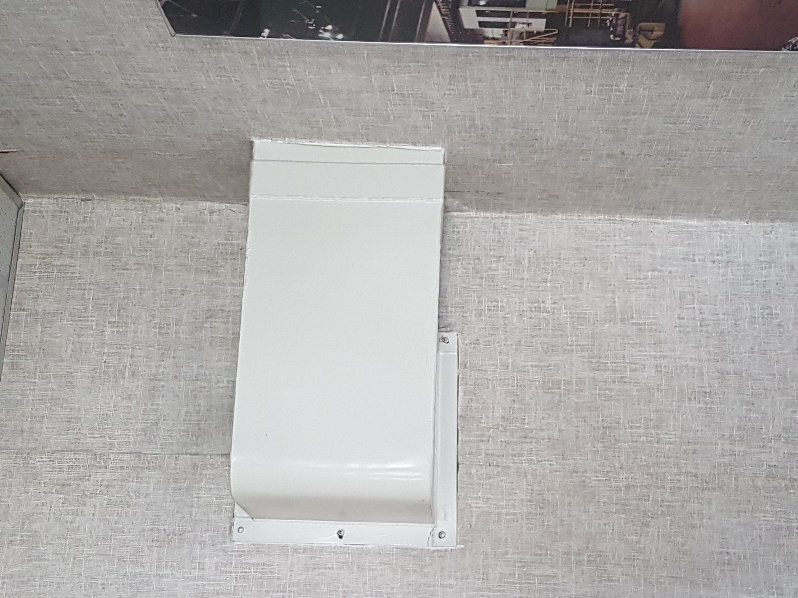 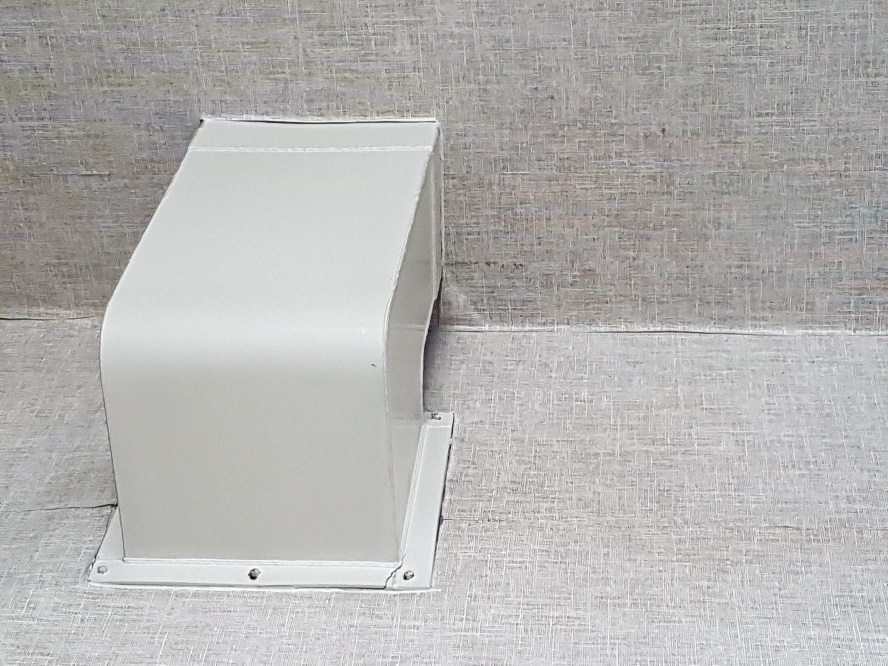 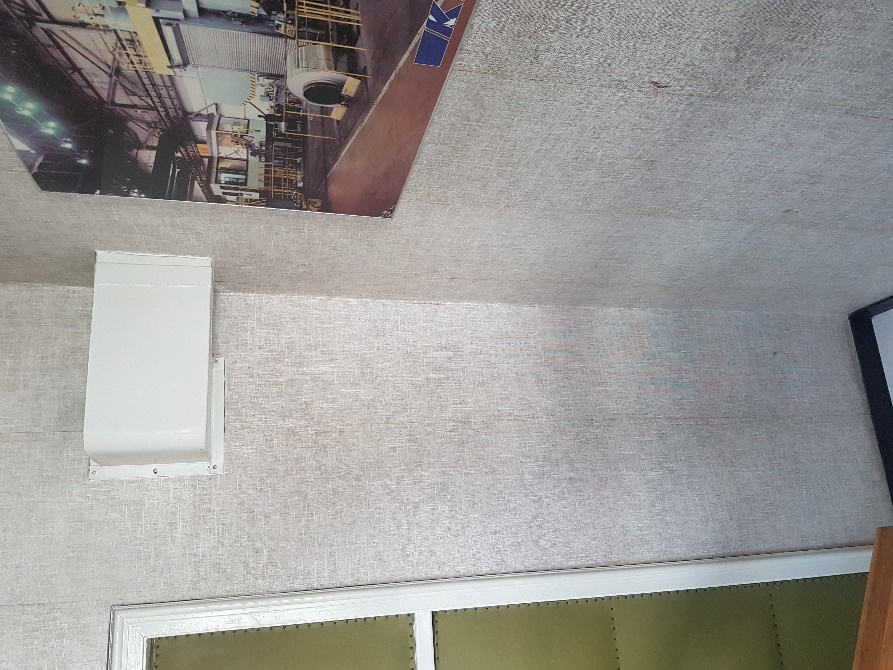 